Embracing and Guiding One Child at a Time”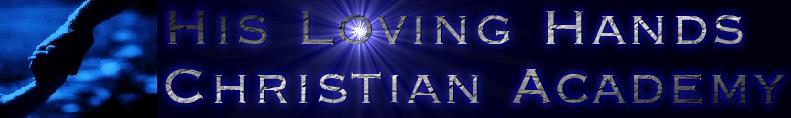 His Loving Hands Christian Academy Emergency Contact InformationChild’s Name:________________________________________Birthday:____________________________________________Home Address:________________________________________Father’s Name:________________________________________Mother’s  Name:_______________________________________Important Phone Numbers:Father Home:__________________Cell:______________Work:______________Mother Home:_________________Cell:______________Work:______________Alternate Emergency Contact Person(s)Name:_____________________Phone________________Cell________________Name:_____________________Phone:_______________Cell:________________Name:_____________________Phone:_______________Cell:________________Name:_____________________Phone:_______________Cell:________________